Level GoldCompulsory SectionOpen Compulsories at CanterVault OnFlagMillScissors ForwardScissors BackwardStand1st part Flank2nd part FlankFreestyle Section  - Canter1 minute freestyle at canterWith degree of difficulty*Combined compulsory and freestyle must score 6.0 or aboveTheory SectionComplete the following FEI Campus courses:
https://campus.fei.org/The Musculoskeletal System Basics - https://campus.fei.org/course/info.php?id=73How Horses Learn - https://campus.fei.org/course/info.php?id=56Certificates must be provided to prove completion. Horsemanship SectionPrepare a horse for trot upDemonstrate a trot upLunge a horse at walk, trot, and canter without a vaulterLevel Gold Assessment Form 		Name: ………………………………………….Compulsory SectionFreestyle Section – CanterSigned OffName: …………………………………………………	Date: ……./………/……….Theory SectionThe Musculoskeletal System Basics						Complete         [   ]How Horses Learn								Complete         [   ]Signed OffName: …………………………………………………	Date: ……./………/……….Horsemanship SectionPass: 	Indicate with a P in the relevant box (P)Fail: 	Indicate with a F in the relevant box (F)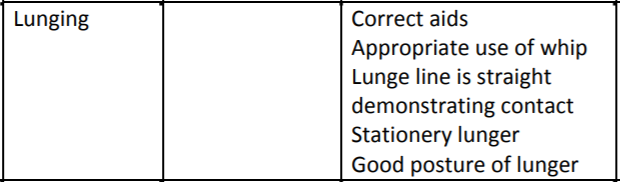 Signed OffName: …………………………………………………	Date: ……./………/……….Vault OnFlagMillForward ScissorsBackward ScissorsStand1st Flank2nd FlankAverageHorse ScoreArtistic ScoreExercise ScoreTechnique ScoreAverageCombined Compulsory & FreestyleHorse PreparationTrot Up